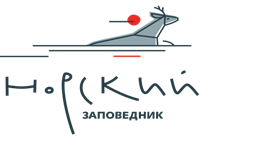 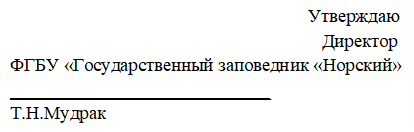 1 февраля, 2021ПОЛОЖЕНИЕо проведении литературного конкурса сочинений«Куда держишь путь, косуля?»01.10.2021г1. Общие положения1.1. Настоящее положение регулирует порядок, сроки проведения и условия участия в литературном конкурсе сочинений «Куда держишь путь, косуля?».1.2. Организатором конкурса является ФГБУ «Государственный заповедник «Норский»2. Цели и задачи2.1. Основной целью конкурса является формирование у подрастающего поколения неравнодушного отношения к природе.2.2. Задачи конкурса:— развивать эмоциональное, образное восприятие природы— формировать опыт выражения собственного отношения к животному миру и его охране через литературу;— поддерживать и поощрять талантливых детей, подростков и молодёжь.3. Условия и порядок проведения конкурса3.1. К участию в конкурсе приглашаются обучающиеся организаций всех типов и видов, осуществляющих общее, профессиональное и дополнительное образование; представители детских экологических организаций (экоклубов, групп и т.п.) в возрасте от 7 до 18 лет, а также взрослое население.3.2. Участникам необходимо отправить по электронной почте предварительную заявку (см. приложение 1) на участие в конкурсе.3.3. Конкурсные работы принимаются на бумажных и электронных носителях, а также по электронной почте.3.4. Участник конкурса может предоставить по одной работе в  номинации сочинение-рассуждение.3.5. Все тексты будут проверены на уникальность (плагиат).3.6. В случае предъявления претензий или жалоб на нарушение авторского права со стороны третьего лица или организации, литературное произведение снимается с дальнейшего участия в конкурсе и всю ответственность по претензии несёт лицо, предоставившее материал.3.7. Оценка работ будет проводиться в четырёх возрастных категориях (7-10, 11-14, 15-18, 19+).3.8. Лучшие работы впоследствии будут безвозмездно использованы организатором конкурса в публикациях, экологических акциях и проектах с указанием авторства.4. Сроки проведения4.1. Заявку на участие в конкурсе (приложение 1) подать до 10 октября 2021 г.4.2. Прием работ — до 10 ноября 2021 г.4.3. Оценка конкурсных работ членами жюри — до 15 ноября 2021 г.4.4. Опубликование результатов на официальном сайте учреждения  — до 22 ноября 2020 г.5. Требования к конкурсным работам5.1. Каждая работа должна иметь титульный лист, на котором указывается: название произведения, имя и фамилия автора, его возраст, а также название учреждения, от которого прислана работа, ФИО и контакты руководителя, населённый пункт, год.5.2. Материалы должны быть русскоязычными, а также не должны содержать нецензурную лексику и нарушать этические нормы.5.4. Конкурсная работа принимается в формате .doc, шрифт Times New Roman, размер 14 кегль. Объем работы: проза — не менее 1/2 и не более 4 страниц формата А4.6. Критерии оценки работы6.1. соответствие теме,6.2. художественный уровень,6.3. грамотность,6.4. оригинальность материала и его привлекательность.7. Награждение.7.1. Итоги конкурса будут подводиться отдельно в каждой возрастной категории.7.2. Лучшие работы будут опубликованы в соцсетях на официальных страницах учреждения.7.3. Авторы лучших работ будут награждены грамотами и памятными подарками.7.4. Всем участникам будут выданы электронные сертификаты.8. Финансирование8.1. Финансирование конкурса осуществляется за счет средств организаторов.Материалы конкурса просим присылать по адресам:-676572 Амурская область, Селемджинский район, пгт. Февральск, ул. Садовая, д.21, отдел экологического просвещения, -nora_eco@mail.ru с пометкой «литературный конкурс»Тел. для справок: 8(914) 575-98-86 Татьяна Крикунова (методист отдела экологического просвещения).приложение 1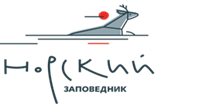 Заявка на участие в литературном конкурсе сочинений«Куда держишь путь, косуля?».(4,5 пункт заполняются в том случае, если работа отправлена автором самостоятельно) Номинация ФИ участника Возраст участникаДомашний адрес (с почтовым индексом)Контактный телефон и/или      e-mail участникаесли работа прислана от образовательного учреждения, то дополнительно указываются:если работа прислана от образовательного учреждения, то дополнительно указываются:если работа прислана от образовательного учреждения, то дополнительно указываются:Учреждение (наименование, почтовый и электронный адрес)ФИО руководителя Контактный телефон и/или      e-mail руководителя 